Załącznik nr 5 do Regulaminu konkursu nr RPSL.11.04.02-IP.02-24-025/16 w ramach RPO WSL 2014-2020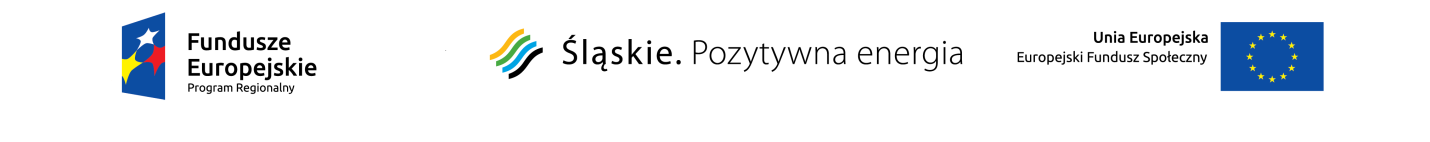 Karta oceny formalnej wniosku o dofinansowanie realizacji projektu w ramach Regionalnego Programu Operacyjnego Województwa Śląskiego na lata 2014-2020NUMER WNIOSKU: SUMA KONTROLNA WNIOSKU: INSTYTUCJA ROZPATRUJĄCA WNIOSEK:  	 NUMER NABORU/KONKURSU: 	TYTUŁ PROJEKTU:WNIOSKODAWCA: OCENIAJĄCY: Sporządzone przez: Imię i nazwisko:Komórka organizacyjna:Data:Podpis:	AOGÓLNE KRYTERIA FORMALNETAKNIENIE DOTYCZYUwagi 1Czy wnioskodawca oraz partnerzy (jeśli dotyczy) są podmiotami uprawnionymi do aplikowania o środki w ramach konkursu/naboru?2Czy wnioskodawca oraz partnerzy nie podlegają wykluczeniu z możliwości otrzymania dofinansowania ze środków Unii Europejskiej?3Czy wnioskodawca posiada odpowiedni potencjał finansowy?4Czy we wniosku w sposób prawidłowy zastosowano uproszczone metody rozliczania wydatków?5Czy okres realizacji projektu jest zgodny z okresem kwalifikowania wydatków w RPO WSL? 6Czy projekt jest zgodny z przepisami art. 65 ust. 6 i art. 125 ust. 3 lit. e) i f) Rozporządzenia Parlamentu Europejskiego i Rady (UE) nr 1303/2013 z dnia 17 grudnia 2013 r.?7Czy wartość projektu została prawidłowo określona?BKRYTERIA DOSTĘPU WERYFIKOWANE NA ETAPIE OCENY FORMALNEJ 
(wypełnić zgodnie z zapisami SZOOP)TAKNIENIE DOTYCZYUwagi1Czy okres realizacji projektu wskazany we wniosku o dofinansowanie projektu na etapie ubiegania się o dofinansowanie nie przekracza 36 miesięcy?2Czy Projektodawca / Partner wiodący posiada siedzibę na obszarze Województwa Śląskiego?3Czy grupę docelową stanowią:Osoby w wieku 25 lat i więcej, pracujące, uczestniczące z własnej inicjatywy w szkoleniach i kursach, należące do grup defaworyzowanych, czyli wykazujących największą lukę kompetencyjną i posiadających największe potrzeby w dostępie do edukacji i należą do jednej z poniższych grup:- osoby po 50 roku życia;- kobiety (szczególnie powracające na rynek pracy po przerwie związanej z urodzeniem i wychowywaniem dziecka); - osoby o niskich kwalifikacjach;- osoby z niepełnosprawnościami;- osoby mieszkające na terenach wiejskich?Z wyłączeniem osób odbywających karę pozbawienia wolności.4Czy minimalna wartość projektu wynosi 100 000 PLN?5Czy co najmniej 60% uczestników projektu zaliczających  się do grupy „osób w wieku 50 lat i więcej”  uzyska kwalifikacje lub nabędzie kompetencje po opuszczeniu programu?6Czy co najmniej 60% uczestników projektu zaliczających  się do grupy „osób o niskich kwalifikacjach”  uzyska kwalifikacje lub nabędzie  kompetencje po opuszczeniu programu?7Czy Projektodawca/ Operator w szczególności uwzględnił udział w projekcie:osób po 50 roku życia, osób o niskich kwalifikacjach?Aby spełnić wskazany wymóg Wnioskodawca jest zobligowany ująć we wniosku o dofinansowanie projektu zapisy, iż w sytuacji zgłoszenia się do projektu osób powyżej 50 roku życia lub z niskimi kwalifikacjami – zostaną względem tych osób zastosowane preferencyjne kryteria rekrutacji. Konieczne jest opisanie we wniosku przywołanych kryteriów.Ponadto, Projektodawca/Operator jest zobowiązany do opisania we wniosku o dofinansowanie projektu oraz podjęcia działań informacyjno-promocyjnych zmierzających do zapewnienia szerokiego udziału osób powyżej 50 roku życia lub z niskimi kwalifikacjami w projekcie (jako działania stanowiące element zarządzania projektem, a nie jako odrębny typ wsparcia).8Czy Projektodawca/Operator zapewnił w ramach projektu dostęp każdemu uczestnikowi projektu do wszystkich form wsparcia w ramach typów operacji dopuszczalnych zapisami Szczegółowego Opisu Osi Priorytetowych RPO WSL 2014-2020 dla Poddziałania 11.4.2 ?9Czy projekt  wynika z aktualnego i  pozytywnie  zaopiniowanego  przez IZ RPO programu  rewitalizacji?10Czy Projekt przewiduje wyłącznie:a) realizację szkoleń i kursów z zakresu nabywania, uzupełniania lub podwyższania umiejętności,kompetencji lub kwalifikacji w zakresie TIK w obszarach umiejętności ICT i znajomości języków obcych, kończących się walidacją (programem formalnej oceny) i certyfikacją kwalifikacji  oraz udokumentowaniem nabytych kompetencji: 1) Czy w przypadku szkoleń i kursów realizowanych w zakresie języków obcych, kursy lub szkolenia zakończą się formalnym wynikiem oceny i walidacji oraz będą dawać możliwość otrzymania certyfikatu zewnętrznego (nadania kwalifikacji) potwierdzającego zdobycie przez uczestników/uczestniczki projektu kwalifikacji językowych realizowanych zgodnie z Europejskim Systemem Opisu Kształcenia Językowego ?2) Czy w  przypadku szkoleń i kursów realizowanych w zakresie umiejętności dotyczących ICT, zakres wsparcia obejmuje kursy lub szkolenia kończące się certyfikatem zewnętrznym  potwierdzającym zdobycie przez uczestników projektu określonych kwalifikacji lub uzyskaniem dokumentu potwierdzającego zdobycie i poprawę kompetencji  cyfrowych zgodnie z zaplanowanymi we wniosku o dofinansowanie projektu etapami ?b)realizację programu walidacji i certyfikacji kompetencji uzyskanych poza projektem w zakresie TIK i języków obcych?11Czy w przypadku realizacji w projekcie wsparcia w postaci szkoleń i kursów realizowanych w zakresie umiejętności dotyczących ICT w oparciu o formułę kształcenia na odległość w postaci tzw. szkoleń i kursów e-learningowych, wsparcie to będzie realizowane zgodnie z „Modelem systemu wdrażania i upowszechniania kształcenia na odległość w uczeniu się przez całe życie” opisanym w 2014 roku w Poradniku „Jak wdrażać kształcenie na odległość w kształceniu ustawicznym w formach pozaszkolnych” w ramach projektu realizowanego w ramach Poddziałania 3.4.2 Programu Operacyjnego Kapitał Ludzki realizowanego przez Krajowy Ośrodek Wspierania Edukacji Zawodowej i Ustawicznej ?CDECYZJA W SPRAWIE POPRAWNOŚCI WNIOSKUTAKNIECzy wniosek spełnia wszystkie ogólne kryteria formalne oraz dostępu weryfikowane na etapie oceny formalnej i może zostać przekazany do oceny merytorycznej?